Publicado en Alboraia el 27/02/2017 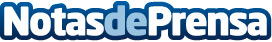 Guía práctica para comprar zapatos onlineEs necesario tener un mínimo de confianza en los espacios donde se van a dar los datos personales, por eso debe tener en cuenta acudir siempre a sitios con una buena trayectoriaDatos de contacto:Anuubis SolutionsRedacción y publicación.966 312 249Nota de prensa publicada en: https://www.notasdeprensa.es/guia-practica-para-comprar-zapatos-online Categorias: Moda Sociedad Valencia E-Commerce http://www.notasdeprensa.es